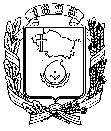 АДМИНИСТРАЦИЯ ГОРОДА НЕВИННОМЫССКАСТАВРОПОЛЬСКОГО КРАЯПОСТАНОВЛЕНИЕ12 мая 2014 г.                                                                                                № 1545НевинномысскОб утверждении Порядка применения взысканий к муниципальным служащим администрации города Невинномысска и органов администрации города Невинномысска с правами юридического лица за несоблюдение ограничений и запретов, требований о предотвращении или об урегулировании конфликта интересов и неисполнение обязанностей, установленных в целях противодействия коррупцииВ соответствии с  Трудовым кодексом Российской Федерации, Федеральными законами от 02 марта  2007 г. № 25-ФЗ «О муниципальной службе в Российской Федерации», от 25 декабря 2008 г. № 273-ФЗ                    «О противодействии коррупции», постановляю:1.	Утвердить прилагаемый Порядок применения взысканий к муниципальным служащим администрации города Невинномысска и органов администрации города Невинномысска с правами юридического лица за несоблюдение ограничений и запретов, требований о предотвращении или об урегулировании конфликта интересов и неисполнение обязанностей, установленных в целях противодействия коррупции.2.	Настоящее постановление подлежит обнародованию путем размещения на официальном сайте администрации города Невинномысска в информационно-телекоммуникационной сети «Интернет».Глава города НевинномысскаСтавропольского края 	                                                                         С.Н. БатынюкУТВЕРЖДЕНпостановлением администрациигорода Невинномысскаот 12 мая 2014 г. № 1545ПОРЯДОКприменения взысканий к муниципальным служащим администрации города Невинномысска и органов администрации города Невинномысска с правами юридического лица за несоблюдение ограничений и запретов, требований о предотвращении или об урегулировании конфликта интересов и неисполнение обязанностей, установленных в целях противодействия коррупцииI. Общие положения1. Порядок применения взысканий к муниципальным служащим администрации города Невинномысска и органов администрации города Невинномысска с правами юридического лица за несоблюдение ограничений и запретов, требований о предотвращении или об урегулировании конфликта интересов и неисполнение обязанностей, установленных в целях противодействия коррупции (далее – Порядок,  город, органы администрации города), определяет порядок организации работы по применению взысканий за коррупционные правонарушения к муниципальным служащим администрации города и органов администрации города в соответствии с Федеральными законами «О муниципальной службе в Российской Федерации», «О противодействии коррупции».2. Взыскания за коррупционные правонарушения применяются к муниципальным служащим администрации города и органов администрации города (далее – муниципальные служащие) представителем нанимателя (работодателем).II. Порядок применения взыскания3. За несоблюдение муниципальными служащими ограничений и запретов, требований о предотвращении или об урегулировании конфликта интересов и неисполнение обязанностей, установленных в целях противодействия коррупции Федеральными законами «О муниципальной службе в Российской Федерации», «О противодействии коррупции» и другими Федеральными законами, налагаются следующие взыскания:замечание;выговор;увольнение с муниципальной службы по соответствующим основаниям.Муниципальный служащий, допустивший дисциплинарный проступок, может быть временно (но не более чем на один месяц), до решения вопроса о его дисциплинарной ответственности, отстранен от исполнения должностных обязанностей с сохранением денежного содержания. Отстранение муниципального служащего от исполнения должностных обязанностей в этом случае производится распоряжением администрации города (приказом органа администрации города).4. В случае совершения правонарушений, установленных статьями 14.1 и 15 Федерального закона «О муниципальной службе в Российской Федерации», муниципальный служащий подлежит увольнению с муниципальной службы в связи с утратой доверия.5. Взыскания за коррупционные правонарушения применяются на основании:доклада о результатах проверки, проведенной отелом кадров и наград администрации города (кадровой службой органа администрации города) по профилактике коррупционных и иных правонарушений;рекомендации комиссии по соблюдению требований к служебному поведению муниципальных служащих, замещающих должности муниципальной службы в администрации города (органе администрации города), и урегулированию конфликта интересов (далее - комиссия), если доклад о результатах проверки направлялся в комиссию;объяснений муниципального служащего;иных материалов.До применения дисциплинарного взыскания представитель нанимателя (работодатель) должен затребовать от муниципального служащего письменное объяснение. Если по истечении двух рабочих дней указанное объяснение муниципальным служащим не предоставлено, то составляется соответствующий акт.Непредставление муниципальным служащим объяснения не является препятствием для применения дисциплинарного взыскания.6. При применении взысканий за коррупционные правонарушения учитывается характер совершенного муниципальным служащим коррупционного правонарушения, его тяжесть, обстоятельства, при которых оно совершено, соблюдение муниципальным служащим других ограничений и запретов, требований о предотвращении или об урегулировании конфликта интересов и исполнение им обязанностей, установленных в целях противодействия коррупции, а также предшествующие результаты исполнения муниципальным служащим своих должностных обязанностей.7. Взыскания за коррупционные правонарушения применяются не позднее одного месяца со дня поступления информации о совершении муниципальным служащим коррупционного правонарушения, не считая периода временной нетрудоспособности муниципального служащего, пребывания его в отпуске, других случаев его отсутствия на службе по уважительным причинам, а также времени проведения проверки и рассмотрения ее материалов комиссией. При этом взыскание должно быть применено не позднее шести месяцев со дня поступления информации о совершении коррупционного правонарушения.За каждый дисциплинарный проступок может быть применено только одно дисциплинарное взыскание.Взыскание оформляется соответствующим распоряжением администрации города (приказом органа администрации города). Распоряжение администрации города (приказ органа администрации города) о применении дисциплинарного взыскания объявляется муниципальному служащему под роспись в течение трех рабочих дней со дня его издания, не считая времени отсутствия его на работе. Если муниципальный служащий отказывается ознакомиться с указанным распоряжением администрации города (приказом органа администрации города) под роспись, то составляется соответствующий акт.Дисциплинарное взыскание может быть обжаловано муниципальным служащим в соответствии с трудовым законодательством Российской Федерации.8. В распоряжении администрации города (приказе органа администрации города) о применении к муниципальному служащему взыскания в случае совершения им коррупционного правонарушения в качестве основания применения взыскания указывается часть 1 или часть 2 статьи 27.1 Федерального закона «О муниципальной службе в Российской Федерации».9. Копия распоряжения администрации города (приказа органа администрации города) о применении к муниципальному служащему взыскания с указанием коррупционного правонарушения и нормативных правовых актов, положения которых им нарушены, или об отказе в применении к муниципальному служащему такого взыскания с указанием мотивов вручается муниципальному служащему под расписку в течение пяти дней со дня издания соответствующего распоряжения администрации города (приказа органа администрации города).10. Копия распоряжения администрации города (приказа органа администрации города) о наложении взыскания за коррупционные правонарушения приобщается к личному делу муниципального служащего.11. Если в течение одного года со дня применения взыскания муниципальный служащий не был подвергнут новому дисциплинарному взысканию, предусмотренному пунктами 1, 2 части 1 статьи 27 Федерального закона «О муниципальной службе в Российской Федерации», или взысканию в виде замечания или выговора, предусмотренному частью 1 статьи 27.1 указанного Федерального закона, он считается не имеющим взыскания.Представитель нанимателя (работодатель) до истечения года со дня применения дисциплинарного взыскания имеет право снять его с муниципального служащего по собственной инициативе, просьбе самого муниципального служащего, ходатайству его непосредственного руководителя или представительного органа работников.Управляющий деламиадминистрации города	Невинномысска 				        А.А. Пимахов